TPRS Core French assessment rubricThis assessment is meant to help guide teachers in the formative assessment process.  Students can use the checklist to indicate which curricular competencies they have satisfied and they can also do a self-assessment of their competencies in French participation, listening, reading, and oral/ speaking.  The oral/ speaking component can be used for an oral presentation and/or any French speaking activity assignment.  The teacher can confirm or adjust the mark according to their perceptions of the student’s performance in class during conversational activities.  It is possible for a student to be in between proficiency levels (e.g., developing to proficient).As this is a MS Word doc file, teachers have the option to eliminate categories that have not been a focus during the term or to modify the rubric to make it suite your student’s needs.  There is flexibility to include the assessment rubric and “I can…” checklist as a print-out to provide parents with feedback for term-end reporting.  The checklist works in conjunction with the B.C. core curricular competencies.  Teachers may use the competencies and checklist items to elaborate anecdotal term comments. FSL Learning Targets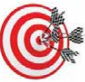 Core French Assessment RubricSelf-Assessment (credits to Successful Learner Traits for Learning Targets)because…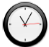 I was present and on time.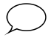 I spoke in French, not English.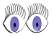 I sat up and made eye contact.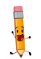 I came to class prepared.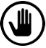 I used signals and watched for gestures and signals.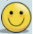 I brought a good attitude.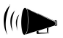 I responded to all questions.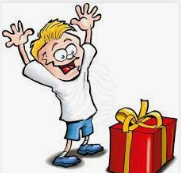 I expressed myself with enthusiasm and drama appropriate to the situation.Name: _________Name: _________EmergingDébutant DevelopingEn progrès ProficientBienExtendingExemplaireExtendingExemplaireParticipation/ AttitudeParticipation/ AttitudeI rarely listen to teacher instructions, waste class time, and speak only in English.I mostly listen to teacher instructions, sometimes use the time well and attempt to participate in French.I listen to teacher instructions, use the time well and participate in French.I actively listen to teacher instructions, use the time well, participate in French and lead others to speak in French.I actively listen to teacher instructions, use the time well, participate in French and lead others to speak in French.ListeningListeningI have difficulty listening to and understanding what has been said.  Minimal or no response to questions.I listen passively, able to restate what has been said, but am not able to adequately respond to questions.I listen, can restate what has been said and can respond simply to questions.I actively listen, understand what has been said, and can reply to questions in multiple ways.I actively listen, understand what has been said, and can reply to questions in multiple ways.ReadingReadingI have much difficulty pronouncing words and do not understand the text.I read slowly, often stumble when pronouncing words, and have limited understanding of text.I read fluidly, pronounce words correctly and have good understanding of text.I read with strong fluency, expression and intonation.  All words are pronounced correctly.  Excellent understanding of text.I read with strong fluency, expression and intonation.  All words are pronounced correctly.  Excellent understanding of text.I can speak French!  Je peux parler en français!                              Name : __________Beginner Level CELF A1 Checklist                                    Participation/ AttitudeI am an active listener.I can participate and take risks in French activities.I can speak French!  Je peux parler en français!                              Name : __________Beginner Level CELF A1 Checklist                                    Participation/ AttitudeI am an active listener.I can participate and take risks in French activities.I can speak French!  Je peux parler en français!                              Name : __________Beginner Level CELF A1 Checklist                                    Participation/ AttitudeI am an active listener.I can participate and take risks in French activities.I can speak French!  Je peux parler en français!                              Name : __________Beginner Level CELF A1 Checklist                                    Participation/ AttitudeI am an active listener.I can participate and take risks in French activities.I can speak French!  Je peux parler en français!                              Name : __________Beginner Level CELF A1 Checklist                                    Participation/ AttitudeI am an active listener.I can participate and take risks in French activities.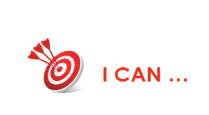 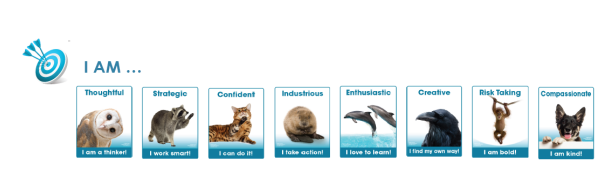 